Приложение 1к Порядку выдачи квалификационного свидетельства оценщика (пункт 2.3.)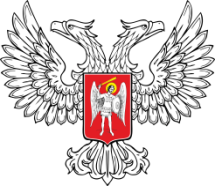 КВАЛИФИКАЦИОННОЕ СВИДЕТЕЛЬСТВО ОЦЕНЩИКА  МФ / ЦИК         № _________                                                                                     	«__»_________20__г.                   (указывается необходимое)свидетельствует о том, что_____________________________________________________________________                                                                                                                                                        (фамилия, имя, отчество)успешно сдал/а экзамен (__________________________________________________________________),                                                                                        основание для выдачии подтверждает его/ее достаточный профессиональный уровень подготовки оценщика по программе базовой подготовки по направлению: "Оценка объектов в материальной форме"/ "Оценка целостных имущественных комплексов, паев, ценных бумаг, имущественных прав и нематериальных активов, в том числе прав на объекты интеллектуальной собственности"                                                                                         .(указывается необходимое)и специализациям(ии) в рамках направления: «Оценка недвижимых вещей (недвижимого имущества, недвижимости), в том числе земельных участков, и имущественных прав на них»; «Оценка машин и оборудования»; «Оценка колесных транспортных средств»; «Оценка летательных аппаратов»; «Оценка судоходных средств»; «Оценка движимых вещей, представляющих культурную ценность»; «Оценка движимых вещей, кроме отнесенных к машинам, оборудованию, колесным транспортным средствам, летательным аппаратам, судоходным средствам, и представляющих культурную ценность» / «Оценка целостных имущественных комплексов, паев, ценных бумаг, имущественных прав и нематериальных активов (кроме прав на объекты интеллектуальной собственности)»;«Оценка прав на объекты интеллектуальной собственности».  (указывается необходимое)БЕССРОЧНОЕФОНД ГОСУДАРСТВЕННОГО ИМУЩЕСТВА                        
ДОНЕЦКОЙ НАРОДНОЙ РЕСПУБЛИКИ                   ______________________________                    (должность руководителя Фонда                         государственного имущества                   Донецкой Народной Республики)                 ___________________                            (подпись)                                М.П._________________________       (инициалы, фамилия)